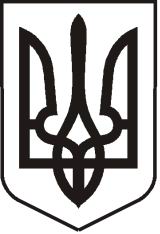 У К Р А Ї Н АЛ У Г А Н С Ь К А    О Б Л А С Т ЬП О П А С Н Я Н С Ь К А    М І С Ь К А    Р А Д А Ш О С Т О Г О   С К Л И К А Н Н ЯРОЗПОРЯДЖЕННЯміського  голови 19   серпня 2020 р.	                            м. Попасна                                      № 02-02/184                     Про нагородження військовослужбовцівз нагоди Дня Незалежності України             З метою відзначення кращих військовослужбовців військової частини А3091, 30 механізованої бригади та особового складу військової комендатури м. Попасна з нагоди Дня Незалежності України, згідно з міською цільовою програмою «Інші заходи в галузі культури і мистецтва» на 2020 рік, затвердженої рішенням сесії міської ради  від 23.12.2019 № 111/5  та керуючись п.20 ч.4 ст. 42 Закону України «Про місцеве самоврядування в Україні»:1. Керівництву міської ради та її виконкому взяти участь у заході з нагоди Дня Незалежності України, який відбудеться 21 серпня 2020 року.2. Вручити відзнаки «ЗА ОБОРОНУ ПОПАСНОЇ» та «ЗА ОБОРОНУ РІДНОЇ ДЕРЖАВИ» військовослужбовцям та особовому складу згідно списку (додаток). 3. Контроль за виконанням даного розпорядження покласти на спеціаліста І категорії організаційного відділу виконкому міської ради Шарап Ольгу.                    Міський голова                                                                Юрій ОНИЩЕНКОЛошатецький, 2 05 65Додаток  до розпорядження міського голови від 19.08.2020 № 02-02/184СПИСОК для вручення відзнаки «ЗА ОБОРОНУ ПОПАСНОЇ»старшина Кіндратюк Василь Володимирович;сержант Макарський Володимир Володимирович;прапорщик Шевчук Борис Андрійович;старший солдат Прикладівський Василь Миколайович;старший солдат Войцехівський Сергій Русланович;прапорщик Іваненко Сергій Вікторович;підполковник Прохоровський Андрій Олександрович;підполковник Романюк Федір Іванович.СПИСОКдля вручення відзнаки «ЗА ОБОРОНУ РІДНОЇ ДЕРЖАВИ»капітан Гайда Дмитро Андрійович - 24551;старший сержант Кидун Олег Валерійович - 24560.                 Керуючий справами                                                                Любов КУЛІК